 «7»  февраля  2023  г.  №           Телекоммуникационный отраслевой союз (далее ТОС) вынужден обращаться за помощью к Министерству экономики Республики Беларусь в связи с акционной деятельностью РУП «Белтелеком». ТОС интересует законность предоставления услуг связи без оплаты на период в три месяца с последующей скидкой в пятьдесят процентов на двадцать четыре месяца.ТОС просит дать разъяснения, насколько с точки зрения действующего законодательства Республики Беларусь правомерна деятельность предприятия с государственной формой собственности, предоставляющего услугу связи по договору, но без взимания оплаты.Также просим дать оценку, соответствует ли подобная деятельность РУП «Белтелеком», направленная на уничтожение малых и средних предприятий отрасли связи (далее МСП), принятой постановлением Совета Министров Республики Беларусь от 17.10.2018г. №743 «Стратегии развития малого и среднего предпринимательства «Беларусь-страна успешного предпринимательства» на период до 2030 года».В этом документе прямо указывается, что одной из основных причин, мешающих развитию  МСП, является «отсутствие надлежащих условий для конкуренции, монополизм, особенно со стороны крупных государственных предприятий» глава 2 постановления №743.Приложение: 1. Акции РУП «Белтелеком» на 2 л. в 1 экз.Председатель Правления 	Е.Г. КлюйковаИсп. Гетман Ю.В.т. 256 28 17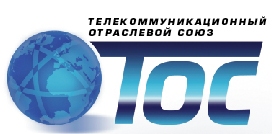 220036, г.Минск, ул. К.Либкнехта, д. 68, оф. 808УНП 690 336 487IBAN: BY22BPSB30151628270149330000ЦБУ № 703 ОАО «БПС-Сбербанк», код 369адрес банка: 220004, г. Минск, ул. Кальварийская, 4а BIC: BPSBBY2Xтел/факс  + 375 (17) - 256-28-17E-mail:  tos.rb@mail.ruwww.tos-by.comМинистерство экономикиРеспублики БеларусьАкции РУП «Белтелеком»